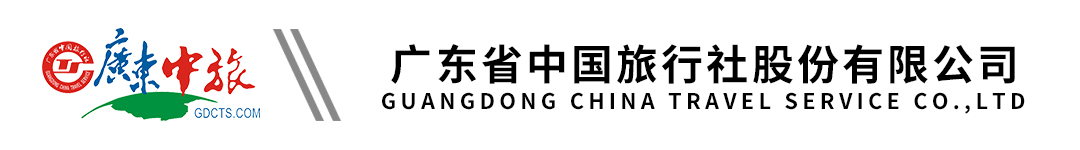 【豪叹海鲜自助晚】恩平品质2天游丨入住恩平四钻逸豪酒店丨打卡网红狂飙三十三墟街丨畅游赤坎古镇丨游览古劳水乡行程单行程安排费用说明其他说明产品编号TX-20240412SP68583368出发地广州市目的地恩平市行程天数2去程交通汽车返程交通汽车参考航班上车点：上车点：上车点：上车点：上车点：产品亮点★ 打卡鹤山“东方威尼斯”-古劳水乡、体验水乡风情★ 打卡鹤山“东方威尼斯”-古劳水乡、体验水乡风情★ 打卡鹤山“东方威尼斯”-古劳水乡、体验水乡风情★ 打卡鹤山“东方威尼斯”-古劳水乡、体验水乡风情★ 打卡鹤山“东方威尼斯”-古劳水乡、体验水乡风情天数行程详情用餐住宿D1广州—三十三墟街—午餐—赤坎古镇—恩平逸豪酒店  含：午餐、晚餐、水果任吃  住：恩平逸豪酒店早餐：X     午餐：√     晚餐：√   恩平逸豪酒店D2酒店—古劳水乡-返程  含：早餐        自理：午餐早餐：√     午餐：X     晚餐：X   无费用包含1、用车：按实际参团人数安排空调旅游巴士，每人1正座1、用车：按实际参团人数安排空调旅游巴士，每人1正座1、用车：按实际参团人数安排空调旅游巴士，每人1正座费用不包含1、行程中一切个人消费自理。行程用餐自理期间导游推荐当地或附近用餐，费用自理,客人可自由参与。1、行程中一切个人消费自理。行程用餐自理期间导游推荐当地或附近用餐，费用自理,客人可自由参与。1、行程中一切个人消费自理。行程用餐自理期间导游推荐当地或附近用餐，费用自理,客人可自由参与。预订须知1、此团30 人成团，为保证游客可如期出发，我社将与其他旅行社共同组团（拼团出发），如客人不接受拼团出发，请报名时以书面形式注明。如报名人数不足30 成人时无法成团，或遇特殊情况（如：当地天气原因或游客临时退团造成不成团等）致使团队无法按期出行，我社提前2 天通知游客，游客可根据自身情况改线或改期，如不能更改出游计划，我社将全额退还已交团费。【接待社：广州市途喜国际旅行社有限公司，许可证号：L-GD02199，质监电话：18027368336】温馨提示本线路仅限80周岁以下游客报名。